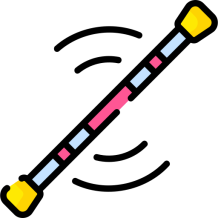 Samedi 11 Février à 15HReprésentation des Majorettes « Red and White »Au CANTOU